微小分子团水治疗心脑血管病等慢性细胞脱水(精选版)                        南宁卓康微小水科技有限公司   高级工程师  陆 江我因1990年患高血压而研究医学，精心研制微小分子团水治疗高低血圧、冠心病、脑动脉粥样硬化等心脑血管病疗效卓著，且经过医院临床观察和医学专家鉴定，还可使胰岛康复，让糖尿病痊愈，并治愈前列腺増生、哮湍、肾衰、矽肺病、帕金森病、中风后遗症等多种慢性细胞脱水症，说明该水富含4～6个水分子缔合的小簇团，进入细胞膜水通道机会多，补水快，使细胞正常地代谢分泌，表明治病于本，医理科学。 中国发明微小分子团水适应细胞膜水通道口能更多地进入细胞，免患慢性细胞脱水症细胞是人体化工厂，成人肌肉细胞内的水占细胞重72～78％，其中化合水占4.5%，其余为自由水，是细胞内参与生化作用的原料。水怎样进入细胞？人的血液经微血管过滤成组织液分布在细胞周围，占体重15%，内含水90%和多种营养喂养细胞。据世界科学研究成果，生物细胞膜上有糖通道、脂通道、水通道和离子通道。德国科学家欧文•内尔和伯特•萨克曼发现细胞膜水通道口径仅2nm，无闸门，不闭合，获1991年诺贝尔生理学与医学奖。而普通水内有大小不同的簇团，含量较少的4～6个水分子缔合的簇团才能进入细胞膜喇叭口。美国科学家彼得•阿格雷和罗德里克•麦金农继续研究细胞膜通道，发现糖脂病患者糖脂通道受损，闸门关闭，水通道喇叭口径2nm，只能进入4～6个水分子缔合的小簇团水，而最窄处仅为0.28nm细孔，只能进出单个水分子(三维半径0.99～0.138nm)，是细胞选择小分子团水进出的渠道，且拍成彩色照片，获2003年诺贝尔化学奖。由于细胞分泌消化液时很快，而补水迟缓，是细胞逐渐脱水的首要因素。又因人从小到老都是被动喝水，不渴不喝水，使口渴神经不断萎缩，致细胞內水常入不敷出而逐渐脱水。还因人吃主食常是需要量的2～5倍，耗费消化液多(含水90%)，但补水常不足，致部分消化器官细胞脱水。这三个因素使人出生后细胞逐渐脱水。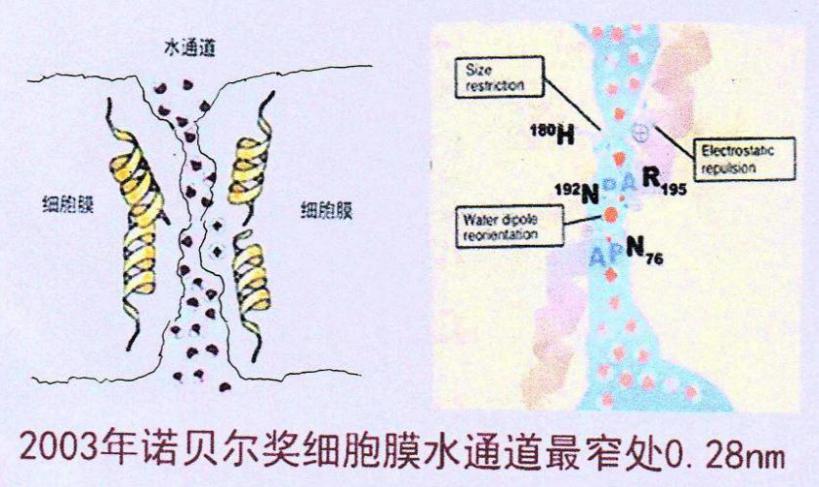 人细胞内水随年龄增长而逐渐减少，人越老细胞内越脱水，细胞内逐渐脱水是自然规律，细胞脱水多了难以工作，致器官衰弱患病。通过发明微小分子团水，因富含4～6个水分子缔合的小簇团，给脫水细胞补水更多，可治愈心脑血管病等多种慢性细胞脱水症，有力地证明细胞脱水是病之内因，給脱水细胞补水祛病是新医理，适应生理需求，弥补药物缺失的功能。微小分子团水是指用核磁共振测半幅宽≤60Hz，水中富含小分子团，能更多地进入细胞。二、喝微小分子团水补养脱水细胞消除心脑血管病 21年来很多用户喝微小分子团水给脱水细胞补水后，让动脉细胞能产生“胞吐”，使之正常代谢，则修复此衰弱器官，使动脉恢复自洁功能，同时用“已饥方食”控制主食肉食量，则提高血高密度脂蛋白，逐渐抓走和清除动脉内壁的脂质沉积，逐渐减轻至消除高低血压、心脑动脉粥样硬化，则可治病于本,多病同治。如治愈冠心病:●新疆塔里木贺兆生于2015年5月28日来信说：“我63岁，1994年患上冠心病，离不开药，身体很衰弱，冠心病日渐严重，胸痛、心痛、气短、心悸、早搏、头晕、头眠、腿软无力，早搏发展到每天一万多次，我被病折磨得苦不堪言。后来我买了离子水瓶，每天10杯水，每杯250亳升。喝到十个月时早搏消失，同时治好我几种慢性病：慢性肠炎、气管炎、偏头疼、失眠、脚气病、淋巴结肿大等，牙垢脱落，牙齿洁白。可是冠心病还有症状，我向您咨询，您问我吃饭情况，我说是吃七八分饱，您说问题就在于七八分饱很不容易掌握，一定要用‘已饥方食’节食限食。笫二次我又向您咨询，我每晚睡觉前喝八两牛奶约400毫升，您说这是治疗时间延长的根本原因。我遵循您的教导，牛奶改到中午喝，晚餐一般不吃晚饭，实在饿就吃点水果。这样经三个月，我的冠心病彻底好啦。我去焉耆县医院做心电图显示正常。医生说这心电图好着呢！我打电话给儿女报告这一特大喜讯。回想我每走一步离不开您的关心爱护，您如同我重生父母，您给了我生命的笫二个春天。”●江苏省淮安市涟水县徐集乡季尧兰于2015年3月24日来信说:“我于零二(2002)年发现患有冠心病，零八年后加重，一二年后更重，十天半月要住院治疗，已产生心衰现象。后在市笫一医院用扩张血管疗法治疗，管了年把时间。一三(2012)年六月又住院，稍好后碰到您的产品，我立即汇款购买使用，直到现在从未间断。目前我的好几种病都好了。你的世界首创尖端产品治愈了我患了十多年的冠心病，几十年的胃病以及皮肤病。现在我的身体一切正常，心电图是正常范围，高密度脂蛋白最高达1.84。我的几种病的痊愈归功于陆总。我向您表示无限感谢。”该老人的冠心病，几十年的胃病以及皮肤病（湿疹皮炎）的内因都是细胞内脱水，动脉、胃平滑肌和真皮细胞内都缺小分子团水，当他喝微小分子团水后，冠心病、胃病和皮肤病等病症先后痊愈。●河北石家庄市高级工程师程文宝于2015年1月10日来信说：“我68岁，现怀着感恩的心情向您报告:一、我从去年3月开始饮用，两个月后治好了我20余年的高血压病;血脂也正常了，总胆固醇4.1，高密度脂蛋白2.40。二、治好了冠心病，产生了十年来笫一次正常的心电图。饮用3个月后，心慌、气短、后背痛逐渐消失，走路轻快多了，腿脚有劲了。三、治好了老年性前列腺炎，小便通畅了。四、治好了我多年的便秘和痔疮，现在大便又软又顺畅。五、我原来的重度脂肪肝明显好转，体重减轻5kg。我体验到了20年前无病一身轻的感觉。真是返老还童！陆总:千言万语也无法表达我对您的感谢之情！您的发明是对人类健康事业的革命性巨大贡献！应该获得诺贝尔医学奖！”程工喝微小分子团水治愈6种病，如用药治终生难见效。●吉林省梅河口市朱凤贤于2014年11月7日来信说：“我65岁，2004年检查出高血压、高血脂、冠心病，每天服药。我于2006年购买了陆总研制的水瓶，一直用到今天。过去血压160/110，现在130/80，血管没有粥样硬化，也没有明显狭窄的地方，我高兴坏了，医院一片药也没给开就回来了。多亏长期饮用离子水，目前身体才达到健康水平。感谢陆总工程师。”●甘肃省临洮县洮阳镇木厂村张玉萍于2014年4月27日来说:“我63岁，患高血压十年了，降血压的药随着年龄增大而增加，曾因血压高晕倒在地两次住院。血压190/110，最近几年房颤，医院诊断是高血压性心脏病，医生说心脏病和高血压的药一直要吃到生命终结为止，使我心理负担很重。我在金昌销售中心买了一个水瓶饮用，到现在已半年，我的血压从以前的190/110降到135/85，吃的药全部停服，房颤、胸闷、气短、冒虚汗现象也没有了。还有儿子患慢性胆囊炎，疼起来就到医院输液;儿媳妇患低血压85/45，经常眩晕，吃了好多药效果不明显。经半年多喝小分子水，儿子的慢性胆囊炎疼痛没再发生过，做B超说一切正常。儿媳妇血压已达到120/80，眩晕消失。一个离子水瓶解决了我们全家三人的大问题。”●湖南省湘乡市建设银行保安员王剑强于2013年3月7日来信说：“我多年来患高血压、冠心病、糖尿病，一直折磨着我，每日药不离口，而病情却日趋加重。2004年4月6日因心梗安了支架，花9.7万元。回家后每天服药需80多元，实在承受不起。2005牟4月我开始喝卓康产品的优质小分子水，喝了两个多月感觉好多了，三个月后胸闷、胸胀现象没有了；十月中旬去医院检查，血压血脂都正常，心电图比以前好多了。11月底单位职工体检，医院说心脏没问题，每年检查都是正常心电图。我原是2型糖尿病患者，我喝优质小分子水半年后，血糖降至8.0，我不服药了，一年后检查，血糖降到5.6正常值，从此告别了糖尿病。陆 江先生，我真没想到喝小分子水如此神奇，我喝了8年了，现在身体强健，时常在菜园水田劳动，心情舒畅。我万分地感谢您。”王剑强病愈后饭量增加，丢弃"已饥方食"的养生原则，致又去做支架。●牡丹江医学院87岁的张鹏图购瓶饮用一年，治愈26年的高血压和冠心病。张教授2013年3月13日在来信中说：“我的高血压病史己有20余年，导致两次脑梗塞。经常住院治疗，花了许多钱未能治愈，痛苦极了。一个偶然的机会，我在《现代养生》刊物上看到‘小分子团离子水'消息后，我抱着试试看的心情买来，从2007年7月开始饮用，每天1500亳升，我开始饮用时效果不明显，血压时而高，时而低，血压为什么降不下来？我就电话请教敬佩的陆老师，他告诉我：你摄入的主食肉食偏多些，以至动脉粥样硬化逆转减轻较慢。他还告诉要‘已饥方食’来调整主食肉食量，要少吃大鱼大肉高脂肪食物，多吃些蔬菜水果。这样经3个多月，果然血压下降为135/85毫米汞柱。停服一切降压药，从而终身解脱了20余年的高血压病魔。”“经冠脉造影扫描，经过四五个月饮用，奇迹出现了，胸闷、气短、早搏和心绞痛都消失了。再也没有犯病，我把药也停了，我去医院做心电图，结果完全正常，我非常高兴。2008年我又做了一次心脏造影，结论是冠状动脉造影提示未见明显狭窄……医院心内科主任和另一位博士对我说：‘张老，你的心脏病可以摘帽子了，药不用吃了，完全好了。你是80岁老人，像50岁人的心脏。’我治愈了冠心病和高血压，深深体会到优质小分子水是科学的。”2003年5月31日又来信说：“饮用卓康小分子团水是根治高血压、冠心病、糖尿病的一把金钥匙，是填补医学空白，为人类造福，应推广该产品。” ●甘肃省金昌市退休公务员潘志山，2007年曾在北京某心血管病医院（某心脏病中心）做搭桥手术，之后因房颤、心动过速，只得在51岁时办病退，冠心病与高血压和糖尿病并存，每天吃药与病痛抗争。五年之后，他购买卓康离子水瓶一个，喝微小分子团水一年整，于2012年9月来信说：喝了三个月治愈高血压，血压保持120/80；十个月后糖尿病痊愈；一年治愈冠心病，经冠脉造影扫描无明显狭窄，颈动脉粥样斑块也消除，无需吃药，前列腺增生、痔疮、风湿性关节炎、胆结石都消失;爱人的低血压和慢性胃炎也痊愈。去年，该院某主任用电话采访潘，潘据实汇报，且做了冠脉造影扫描，说明真的痊愈，但主任不相信，潘请他上网站nnzk.com细阅，该主任看到很多病例才相信，认为它颠覆了药，而长期吃药不治本，喝微小分子团水是向动脉、胰岛、前列腺、直肠、胃和膝关节软骨等衰弱器官脱水细胞，补充了能进入细胞的水，使细胞和器官康复。潘志山喝微小分子团水之后，他的8种病，连妻子的共十种病全都治愈，这一事例，说明治到了脱水细胞这个病根，才可治病于本，多病同治，代表中国医学应用微小分子团水在医学上取得重要医学突破，攻克了人类几千年靠药治不好的顽疾，占领了世界医学的制高点。中国率先发现“细胞脱水致病”，用给脱水细胞补水疗法可治愈多种慢性细胞脱水症。这是患者迫切需要的疗法，是站在医学的前沿，实现世界领先水平。●安徽省滁州市詹时海于2012年6月9日来信说：“我爱人姚宝娟在2009年元月因冠心病急性发作在县医院住院，病情严重，胸痛、胸闷、行动困难，不能爬楼梯，医生建议尽快到南京放支架，否则病情难以预料。这时我看到您发明的信息，立即买来试用。我们按说明书要求，她每天喝1500毫升，才喝4天，胸痛、胸闷就明显减轻，一个月后胸痛、胸闷就消除了，爬楼也有劲，心里有说不出的高兴，此后每三个月就去医院体检，每次都带来惊喜。后来我们把体检表给当年住院的主治医生看，他一脸惊讶，问我们在哪儿治的，怎么冠心病症状一点都没有了？我如实告诉他:喝卓康优质小分子水治好病的过程，他听后连说：太不可思议了，简直就是奇迹！现在已三年多了，我们没进过医院，连感冒也极少得了。真太感谢您了。” ●湖南湘乡市五里村谭兴湘于2012年2月14日来信说：“我是五里村十二组村民，68岁，我患低血压，冠心病加重，有时心很痛，头晕。2011年春，我堂弟王剑强劝我买一个离子水瓶来治病，我见他喝小分子水后，身体康复快，我也买了一台，从3月12日起喝优质小分子团离子水，每天4杯（2000毫升），从未间断，第3个月之后心痛减轻便停药了，直到现在未出现过心痛症状。以前总是失眠，通宵达旦，很难睡一会儿，现在可深睡四五小时了，血压也上升到120/70。以前的胃痛也消失了，精神也好多了。陆 江先生，我感谢您。” ●湖北省荆州市公安县医生彭成华于2011年11月12日来信说：“我患有冠心病、高血压、痛风。我于2010年12月6日买了离子水瓶，用了三个月，一切症状减轻了。血压从150/110降至120/80，停药，经三个多月反复监测，完全正常了。原有冠心病，现胸痛、胸闷、心悸症状已完全消失。我的痛风有五年多，发作时疼痈难忍，每月发作两三次，血尿酸值480以上，饮用六个月后一直不发病，血尿酸降至380以下。通过十多个月饮用，觉得小分子团水的功效很奇妙。我认定是我最佳饮品。陆老师，您是我的良师益友。您发明的离子水瓶造福人类，给人带来福音。您的这一创举应不断发场光大。”●沈阳市肖魁南于2010年10月13日和2011年11月8日先后两次来信，反映治愈了老俩口的高血压，特别是他爱人的冠心病，经常犯不稳定性心绞痛，住院时医生动员做支架，但因经济条件限制未下支架，后一封信附心电图检查对比图，表明冠心痊愈。所以他来信中说：“实践是检验真理的唯一标准。卓康小分子团水是当今世界上最优质的小分子团水，是真正能治病的水。只要任何人按要求去做，都可取得可喜的成果。卓康小分子团水祛病益寿，造福人类。陆江同志不愧是一个真正的实践科学家，是为人民造福的一个当代最优秀的科学工作者。”我阅信感慨万千，许多人因经济条件做不起手术，补水使一个家庭因恢复健康而幸福。●河南省驻马店市52岁公务员侯思中于2008年11月26日，写信反映他做支架花8.6万元后，仍然冠心病、高血压、高血脂和高黏血症与前列腺增生及慢性气管炎等病症缠身，购买饮用该水后痊愈，夫妇俩按“已饥方食”科学饮食，祛除了多种病症，获得健康，血压穏定在120/80的理想血压，总胆固醇3.31上下，甘油三腈0.52，高密度脂蛋白3.2～3.8，所以他在来信中说：“是您挽回了我的生命，在人生之途我又有了笫二个春天！” ●吉林省白山市退休公务员王秀珍于 2007年11月14日来信说：“我在2005年之前患严重的冠心病、高血压，天天吃药还得打针，2005年初在我妹妹推荐下，购用卓康小分子水瓶已七八年了，我现在69岁，老伴71岁，身体都很好，去医院检查各项指标都正常，血压血脂血糖都不高，血不黏稠，没有这些慢性病，太幸福了！这得归于喝优质小分子水的功劳。我感谢您发明的高科技产品。” ●陕西省洋县退休公务员杨雅栋于2006年8月20日来信说:“我们夫妇二人饮用离子水一年来，身体发生了根本变化，现代医学难以治愈的糖尿病、冠心病、高低血压都治愈了，难道不是奇迹吗？向您表示衷心感谢，您功德无量！”●云南景洪市李琼于2004年5月24日来信:“我现年68岁，94年得高血压病，96年查出冠心病，99年又查出脑动脉硬化，即脑梗塞，几年来头痛、头晕、胸闷是经常事。95至96年两年连续住院，出院后病又复发。2003年元月底邮购了小分子水瓶，我每天饮1500毫升小分子水，饮了两个月后，我停服降压药，血压一直平稳，由原来180/100降至130/85。现在已饮用一年多，身体更好，心悸、胸闷、头昏这些症状已消失；经医院检查，心电图正常，血脂正常。感谢你给我带来晚年的幸福。”●中国地质大学高广立教授于2004年1月9日来信说: “原来血压、血脂偏高，形成冠心病，常有胸闷感觉，异常心电图，轻度脂肪肝; 购买离子水瓶后，坚持饮用, 一年后体检结果很好, 各种指标包括心电图正常, 心里感到欣慰。我向您表示衷心感谢。”●江苏省如东县周俊林于2013年3月28日来信说：“我满怀感恩之情感谢您这么好的发明，改变了我的人生，使我重新获得健康。我从小身体瘦弱，20多岁开始就有经常性头痛、头晕、眼花、头胀等毛病。我饮用该水8个月后症状逐渐减轻，一年多一点症状基本消失，头脑清醒，记忆力加强。我喝小分子水治好我几十年的脑供血不足的病。 我原有慢性扁桃体炎、咽喉炎，有一点着凉就感冒，嗓子就痛，打针吃药也不易好。我从小就有胃病、十二指肠球炎、慢性胃炎、慢性肠炎，便秘，我喝水十天就解决问题，胃肠病全好了。我的前列腺炎有20多年病史，每年吃药二三千至五六千元。这么多年花了多少冤枉钱。我喝水三年多来，从没买过以上各种病的药。我爱人治胆囊炎药也丢进垃圾桶。我的湿疹皮炎全好啦。我从心底里感恩您，您真是普渡众生的活菩萨。”表明周先生夫妇因体内细胞脱水先后形成十种病，喝微小分子团水后治愈，颠覆了药。●湖南湘乡市退休中学教师段慎之于2012年7月30日来信说:“ 我患低血压，脑动脉硬化严重，头痛、头晕、头胀，医生说千万别中风，我很紧张。家人瞒着我，为我准备后事。我从《现代养生》看到广告，买了水瓶喝水一个半月，血压升至120/70，内心很高兴。喝水两个月后，去医院用仪器检查已没问题。办法想尽，无药可治的病竟被‘水’治好了，真神奇。后来体检，我的心、肺、肝、胆、脾、胰、双肾、尿液、血清都正常，胆囊息肉、胆囊炎和慢性支气管炎都溜之大吉了。我深深感谢您，我的救命恩人。”“您完全有资格获诺贝尔奖了。”●河南省驻马店市公务员樊俊霞于2008年11月26日来信说：“以前我血压低85～92/36mmHg柱左右，时常头晕头痛，失眠健忘，晨起头重脚轻，天旋地转，时而手脚麻木，眼花耳呜；体检总胆固醇5.9～6.5，甘油三脂3.2，低密度脂蛋白3.78，高密度脂蛋白0.9～1.03；心电图显示心肌呈缺血性改变，脑电图异常，诊为中度脑动脉硬化，CT检查诊断为腔隙性脑梗，还有慢性胃炎和咽喉炎。饮用小分子水一年间，我血压已稳定在110/70左右，达到理想血压，各种症状已完全消除，记忆力明显增强。经CT检查未见异常，腔隙性脑梗完全好了。血脂总胆固醇3.5，甘油三脂0.56，低密度脂蛋白降到1.35～1.42，高密度脂蛋白升至3.5，血黏度各项降至正常，脑动脉硬化得到很大改善，慢性咽喉炎和 胃炎不知不觉地好了，令人乐观。现我身体状况很好，心情愉快，今后我要以自己的神奇功效，向亲朋好友宣传，使所有人都能受益。”●江苏省如皋市退休公务员汤明智于2006年12月23日来信说：“我73岁，患低血压已有40多年历史，血脂、血黏度、胆固醇都高，微循环不好 。饮用卓康小分子水已一年，几十年的多种顽疾(低血压、血脂血黏度高、心脑动脉硬化、痛风、顽固性便秘、老慢支等)不药而愈，真有相见恨晚之感！您的创造发明是古今中外前无古人的伟大创举！在医学界具有历史性意义，使人类世世代代的长寿梦想成为现实。”●河北省涿州市石油物探局老干部处处长李延杰，于2005年5月24日把他写给《科学中国人》杂志唐主任的信，复印寄给了我，信中说：“我原患脑动脉硬化症，所以一直关注陆江教授发表的许多篇文章，我饮用他发明的卓康小分子水瓶的水才二个月，我切身体会到确实效果好，我的头晕、头昏、失眠、双腿行走无力均逐渐消失，已如正常状况。我估计脑力劳动者患心脑血管病多，希望贵刊多登好发明产品的好文章，让人们早日购用解除病痛，省些医疗费，安度晚年。现将一份复印件寄给陆江教授。”[7]这位处长是因他喝微小水才两个月，就治愈了他求医服药许多年却解除不了的病痛，于是向《科学中国人》杂志写信，希望他们多登像我写的那二十多篇好文章，以弘扬好的发明产品，让人们更多地信任和受益。其博爱之心让人敬佩。降压药治标而不治本，不能减少动脉内脂质沉积，动脉粥样硬化随年龄增长越积越多，以致患中风或心梗而早逝。喝微小分子团水给动脉脱水细胞补水后，使细胞正常地代谢，动脉恢复了自洁功能，动脉内沉积逐渐减少，逐渐减轻至消除动脉粥样硬化，患者治愈后很感激。如：    ●江西省赣州市退休公务员曾三保于2015年9月16日来信说:“我62岁，患高血压高血脂20多年了，长期服降压降脂药，对肝肾很大伤害，肝区痛，心跳过缓，痛风，前列腺（肥大），眼睑浮肿等并发症一应俱全，50岁就退养在家。万般无奈时认识到离子水瓶，我果断地购用，血压从156-160/110-115降至120/80，终于丢掉服用20多年的降压药，前列腺闭尿现象也消除了，痛风最后一次两天就好，心跳过缓得到缓解，整个人都轻松了。兴奋之余，我买了四个给亲人好友，让他们也减轻病痛的折磨。”●江苏省如东县洋口镇缪德利于2013年9月28日来信说:“我今年58岁，原来一身的病，有高血压、高血脂、急性房颤、前列腺增生、慢性胃肠炎、咽喉炎及气管炎、经常伤风头痛。后来周华介绍我买了卓康水瓶，我吃了三个月后，奇迹出现了，感冒没有了，咽喉炎不发了，六个月后血压不高了，房颤少了，十个月后房颤不发了，胃肠炎也慢慢地好了。我喝了小分子水，再也不用吃药、打针、住院花钱了，过去的一身病一去不复返了。感谢陆江老师的发明给人类带来健康长寿。”●江苏省常州市武进区祝文明于2013年8月30日来信说：“我购用半年下来疗效神奇。我原来长年吃抗生素，导致胃炎、胃溃疡、胃大出血；我爱人肠炎，现在我和老伴与岳母都是肠胃不好，她今年89岁，昨天她打电话对我说，小分子水好得不得了，岳母几十年的高血压好了。我还有血压下压高的毛病，我爱人肠炎，我们夫妻俩多年来肠胃不好，不知吃了多少药也不见好。我和老伴现在身体都恢复正常。感谢陆工的发明。我们全家拿它当宝，把它当神一样。”●山东省高唐县林业局高级工程师宋希耀于2010年10月8日来信说：“我70岁了，在2005年65岁时患高血压，每日服三种共7片药尚难控制，曾两次冲击到210/110，给生命造成严重威胁，精神上有严重的心理负担。2009年12月见我县设有卓康小分子水瓶专卖店，了解后买了一台，在常规服药情况下，不到一个月，血压就下降到正常值的下限，我逐片减少服药量，至三个月完全停药，血压一直维持130/80左右，可谓效果惊人。值得一提的是折磨我多年的咽炎、胃炎、前列腺炎，也奇迹般地康复了。感谢您重新给了我健康。”●河南省驻马店市52岁公务员侯思中于2008年11月26日，写信反映他做支架花8.6万元后，仍然冠心病、高血压、高血脂和高黏血症与前列腺增生及慢性气管炎等病症缠身，购买饮用该水后痊愈，夫妇俩按“已饥方食”科学饮食，祛除了多种病症，获得健康，血压穏定在120/80的理想血压，总胆固醇3.31上下，甘油三腈0.52，高密度脂蛋白3.2～3.8，所以他在来信中说：“是您挽回了我的生命，在人生之途我又有了笫二个春天！”●吉林省白山市退休公务员王秀珍于 2007年11月14日来信说：“我在2005年之前患严重的冠心病、高血压，天天吃药还得打针，2005年初在我妹妹推荐下，购用卓康小分子水瓶已七八年了，我现在69岁，老伴71岁，身体都很好，去医院检查各项指标都正常，血压血脂血糖都不高，血不黏稠，没有这些慢性病，太幸福了！这得归于喝优质小分子水的功劳。我感谢您发明的高科技产品。” ●陕西省洋县退休公务员杨雅栋于2006年8月20日来信说:“我们夫妇二人饮用离子水一年来，身体发生了根本变化，现代医学难以治愈的糖尿病、冠心病、高低血压都治愈了，难道不是奇迹吗？向您表示衷心感谢，您功德无量！”●四川省南充市王家珍和梁咏絮于2006年2月15日来信，除反映治愈了老俩口的高血压，还说：“胃也不冒酸了，也不便秘了，每天一次。夜尿原来4-5次，现在每夜0-1次。”●云南省弥渡县退休干部刘郁昌于2006年8月30日来信说：“我73岁，原来血压235-210/72-65，脉压差高达150，医生说我的血压太特殊，压差太大，临床上不多见。我左心室肥大并劳损（高血压性心脏病），饮用卓康小分子水12天后试着停药，血压降至150-160/70-80，饮用8个月后血压降至130-135/70-75，经心电图检查显示，原来检查的毛病没有了。医生说我没有什么大的病灶了。”“经我的实践感觉有以下独到之处：第一、降压确实神奇，第二、治好几十年的老胃病……”●河南省开封县退休干部刘曼于2006年 6月17日来信说：“我从2004年发现高血压195/95，靠服药控制。2006年3月开始用离子水瓶喝水，到5月底停药后血压125-140/65-80。六月份又做血流变25项，基本正常。我眼看物也清楚了，而且从来没有感冒过。”他治愈高血压后笫二次来信说：“我又去做了一次体检，一切指数正常，特别是：高密度脂蛋白HDL-C，正常为1.551，我的2.631；低密度脂蛋白LDL-C，正常为1.56，我的1.167，医生特别用红笔加了两个‘好’字。”说明喝优质小分子水理疗高血压，是能祛除动脉粥样硬化这个病根的。他赠给半身照片和题词“宝瓶  神水”和“我喝小分子水，已根除高血压”。表达出他的感激。●山西阳泉市退休教师李玉恩于2003年10月23日来信说: “我今年69岁, 使用前血压一直在180/100～160/95, 现在降至130/80, 四十多年的高血压病好了。甘油三脂正常了。体重由146斤降至130斤，达到了减肥的目的。过去由于血压高，多年不敢骑自行车，现在经常骑车买莱、购物、接孙子上学。用您的水瓶，功效确实神奇，特写信致谢。”此病例患高血压40多年，饮用微小分子团水后康复，说明动脉细胞中DNA寿命很长，这给患高血压病三四十年以上的病友以很大鼓舞，也给医生们以启示。医生和患者都不应满足于“血压控制”，需知动脉粥样硬化若掉落一小块，在心则为心肌梗塞，在脑则为中风，可能使一家演绎悲剧。●河北唐山市常凤敏于2002年5月31日来信说：“我自2002年4月28日在唐山市老干部活动中心卓康服务部买了小分子水瓶，认真使用一个月，效果非常明显，心悸、早搏消失了，多年的头晕、失眠也好了，单位体检血脂、血压、血黏度也都达到了正常值，我和家人都高兴极了。非常感谢陆江先生发明的小分子水瓶为我解除病痛，重新找回健康。”[7]中国低血压占人口3～5 %，患者无药可吃，只能自身承受痛苦，一样会患冠心病和心肌梗塞。喝微小分子团水给动脉的脱水细胞补水，满足其生理需求，使之正常地代谢分泌，恢复“胞吐”，让动脉自身产生自洁功能，逐渐消除动脉粥样硬化，医理科学，治病于本，解决了这个医学难题，用户们不断反馈可多病同治，信中充满真诚的感受和谢意：●辽宁省葫芦岛市建昌县退休干部张德福于2016年4月13日来信说：“我68岁,多种慢性病缠身，从17岁起就有胃溃疡、十二指肠溃疡，吃各种药治不好，严重便秘，患低血压30多年，80～90/50～60，经常头晕乏力，大夫说低血压无药可治;我患前列腺增生十多年，经常尿急、尿频、尿等待、尿不尽、尿无力，外出走亲访友都难。我从2015年11月在《益寿宝典》看到陆总文章后，购瓶后喝微小水五个月，陆续治好了我连做梦都想治好的几种慢性病。我现在血压115～120/57～80，20多年的便秘已治愈，50多年的返酸胀肚、消化不良症状全消失，十多年的前列腺增生一扫光，排尿顺畅，想去哪去哪，心情非常愉快。陆总，您发明的微小水就是医治疑难病症的灵丹妙药。您的发明颠覆用药治病的历史，开创了用水治病的先例，您一定会为人的健康长寿做出不朽的贡献！”●浙江省温岭市李育奇于2005年7月3日来信说：“妻子原来血压75～84/45～50，想提高点血压，毫无药物可用，一点办法没有。我们常有天真的想法，能把我的高血压和她的低血压均衡一下，当时确实是无法实现的梦想。我们在2004年9月开始饮用卓康小分子水，喝了两个月，她的血压上升了，喝了4个月，出现她有生以来从未有过的血压110/70，真是奇迹！令人惊喜、欣慰。我的血血压190/110，服药后为140/140/90，喝小分子水后血压逐渐稳定，已停药三个月了，血压始终保持110～130/70～80mmHg之间。我们喝卓康的小分子水之后，梦想变成了现实，你们说神奇不神奇！我们还要按要喝小分子水，直至喝到生命的终止。我真诚希望高血压和低血压患者分享陆江先生的重大发明。”●山东省滨州市退休公务员颜廷秀于2005年6月6日来信说：“我患低血压，饮用四个月后血压很理想，120/80;医生见了惊讶，周围同志羡慕;慢性胃炎痊愈，胃药全停;前列腺炎:过去每到排尿时就十分苦恼，中西药也用了不少，效果都不理想，白白花了不少冤枉钱，真是苦无良药可求。现在每晚夜尿由原4-5次,减到1-2次。”我国因脑动脉硬化而患中风后遗症致残者，每年有700万人，致病内因是动脉和神经细胞内脱水，而神经细胞的DNA寿命很长，细胞脱水后神经萎缩致病。当患者喝微小分子团水给脱水细胞内补水，注意合理膳食，则修复神经细胞正常代谢，逐渐减轻至消除肢体和语言障碍，恢复功能，而且胸腺、脾脏增大，产生免疫细胞多，提高免疫力，可造福全家人。比如：●湖南省湘乡市五里村中学老师段慎之介绍中风后遗症患者农民彭建平购用，彭建平2005年38岁时因丘脑出血而中风，致左偏瘫五年之后，饮用该水7个月，左偏瘫痊愈，重新能下地干活，成为劳动力。    ●安徽省巢湖市退休干部叶忠平于2010年6月16日来信说：“我67岁，是长达20年的高血压患者，07年底脑中风过，我于08年底选用卓康小分子水杯。你的小分子水杯太神奇了。不用不知道，用了就见效。我具体汇报：一、根治了20年的高血压，原为180～200/100～120，现在反复测量为115～130/75～80。二、血糖恢复正常，原7.1左右，现在3.9～4.9。四、血流变项目都在合格正常范围；五、血脂各项指标合格，高密度脂蛋白提高至1.9；六、脑中风后遗症改善，原来行走困难，左腿不灵活，现在跟正常人相差无几；七、便秘明显改善；八、免疫力大大提高，原来感冒咳嗽常有，现在根本不发生，即使是流行期也不担心。在此向病患者介绍。”●湖南省湘乡市五里村中学老师段慎之介绍农民彭政南购用，彭政南于2012年2月14日来信说：“我老婆胡秀英，72岁，2004年春中风瘫痪，不能行走，不能说话，生活不能自理，至今已七年。一直是我照顾家务，烧火做饭，护理老婆，还要替她洗澡擦身。我们于去年7 月22日使用卓康水瓶喝水。我俩喝水已有半年，我老婆能自己洗澡，自己料理自己的生活，能独自行步，语言障碍已经消除，能脸带笑容开口说话，吐词清楚，声音爽亮，完全不是以前目瞪口呆的样子，七八年来没与老婆说过话，平时我叫她，她只是点点 头，双眼流泪，她多么想开口说话呀，这我理解，但我心痛。我真没想到还能与老婆对话交流情感，我激动万分，大医院都治不好的病，喝优质小分子水给治好了，这是奇迹！陆江先生，您发明的小分子水杯拯救了我这个家庭，带来温暖与快乐。您是伟大的发明家。”●甘肃省岷县退休公务员郗耀于2013年5月26日来信说：“我77岁了，一直是高血压、脑血栓病人，四年前中风偏瘫，生活不能自理，全靠家人照料，吃了很多降压药，总是不稳定，最高达到180以上。我邮购使用卓康水瓶，四个月开始好转。到医院检查后，向您报喜：1、胳膊、大小腿逐渐灵活，左胳膊与普通人差不多了，前几年大小腿是麻木的，现在触摸有压痛感、粗糙感、冷热感；2、以前经常头晕目眩，甚至头疼如裂，现在完全消失，药都不吃了；3、以前血糖较高，血脂不正常，现检查都已正常，血压120/70。我们全家喜气洋洋，特向您们致以衷心感谢。”                                   ●河北邱县92岁的刘振秋，是中风后遗症最年长者，由中医刘祥之医帅推荐她购用。她于2014年11月6日来信说，原来患肺心病、慢性肾炎，吃药维持，高血压高时达170/110，患脑血栓中风瘫痪卧床，饮用半年后，肺心病减轻，停止服用治疗肺心病、高血压药物后，气短、咳嗽、呼吸困难症状也没有复发，并发的慢性肾炎、潜血、蛋白尿，高血压均痊愈，血压降至120/80，现在可拄着拐仗自行，吃饭，上厕所，生活基本自理，冬天不感冒。全家人很感激。信中说：“非常感谢您和您发明的卓康离子水瓶，您是一个伟大的发明家！”[7]                              刘振秋患高血压、中风瘫痪、慢性肾炎、蛋白尿、血尿和肺心病病愈，其病因是动脉和神经细胞脱水，肺泡和气管绒毛细胞脱水，肾小球或肾小管细胞内缺水，细胞因脱水而逐渐减少、凋亡。刘振秋病愈，说明细胞脱水引起的病，通过喝微小分子团水补养脫水休眠细胞，让细胞正常地代谢和分泌，就可使人体自我修复此类衰弱器官的细胞脱水病。同时，因喝微小分子团水几个月之后，胸腺、 脾脏两个重要的免疫器官逐渐增大，生产的免疫细胞增多，因而免疫力大幅提高。老人就基本上不感冒了，这是许多老人的共同感受。  ●江苏省如皋市退休教师程淑如女士见汤明智原来是乡政府干部，汤明智饮用微小分子水后效果很好，她便购用试试，几个月后，她于 2007 年 8 月 20 日写信反馈说：“我 82 岁，发觉自己流口水，去市医院就诊做了 CT，检测结果是脑萎缩，小中风，血压 160/50，吃了几个月药一点效果没有，也就不吃了，后来逐渐加重，日夜都流口水，控制不住，枕头夜夜流湿了，人的精神越来越不好，思想很悲观，心想老年痴呆症已离我不远了，自己活受罪，儿女受拖累。后来本村乡政府退休干部汤明智介绍小分子水的奇妙功用，我相信他不会骗人，就果断地买了一个卓康水瓶。从今年 3 月 2 日起每天喝 3 杯（1.5 升）水，两个月后流口水明显好多了，四个月后完全好了。现在五个多月了沒有反弹。最近两次浏血压 130/60，人的精神也比以前好多了，真神奇！医生无法治好的病，居然喝水喝好了。脑萎缩导致流口水，现在不流了，说明脑萎缩好多了，短短几个月效果如此明显，一年后很有根治的希望。今来信向您深表敬意和谢意，是您的智慧发明了宝瓶治好了我的顽疾，给我的晚年生活带来了幸福。”更多病例不胜枚举。从以上病例可领悟各种衰弱器官病因细胞脱水而致病，因给脱水细胞补水而祛病是科学规律。科学是可以重复验证和实践的。科学通过重复实践验证，会被社会广泛地承认。各地用户不断写来反馈信，认为是一辈子吃药办不到的和从来不敢想的事，创造了奇迹。三、喝微小分子团水给脱水细胞补水科学治本，将为全国和人类治疗多种慢性细胞脱水症     医学在病理上必然承认“细胞脱水致病”这个被遗漏的病之内因，和“给脫水细胞补水祛病”的医理，使人少患中风和心肌梗塞与癌症等许多病。此研究成果已占领世界医学制高点和道德高地，为医学开创了先河，必将垂范百世。细胞慢性脱水是医学遗漏的病之内因，按照辩证唯物法，病之内因是根本原因，主食肉食多只是外因。若不给脱水细胞补水，治不好任何慢性细胞脱水症。我国成人血压正常者70%，高血压者25-27%，低血压者3-5%，而血压正常者因细胞脱水，会突患中风或心肌梗塞或癌症而早逝。所以，提出慢性细胞脱水是对全国和人类有极其重要的意义，发明饮用微小分子团水治疗上述心脑血管病，甚至治疗糖尿病和癌症，是有重大医学价值的自然科学发现，将必须修订《病理学》、《病理生理学》、《生理学》、《医学细胞生物学》、《内科学》、《康复医学》、《预防医学》等医学教材。这是饮用微小分子团水治愈冠心病、脑动脉硬化和高低血压的真谛。否则，医生对微小分子团水治疗多种慢性细胞脱水症无认识，不能把精力投入到让人们给脱水细胞补水，以预防和救挽可能患中风或心肌梗塞或癌症的生命。医生应当用微小分子团水治愈多种细胞慢性脫水症，世世代代为民造福，弥补几千年来细胞内常欠缺的宝贵营养，使人们消除病痛，恢复健康，且多病同治，治病于本，而无需终生服用控制性药物。医生理应接受好的发明，治愈患者的高低血压、冠心病、脑动脉粥样硬化、2型糖尿病和前列腺増生与中风后遗症等细胞脱水症，是医生义不容辞的历史性重任。医是人类最高的德，医生应当介绍患者使用，并予以膳食指导，逐渐让患者停止服药，恢复健康，则受人崇敬。假如医生仍旧用控制药打发患者，则是不负责任的行为。中国医学此成果将引领世界，将使医学开创新局面。据中国疾控中心数据，我国每年产生中风后遗症700万人，很多人可恢复健康，像彭建平一样，成为劳动力，而不是成为社会负坦。我国前列腺增生6000万人，经2～4个可减轻至痊愈。该成果让全世界男性都治愈前列腺增生。而饮用富含小分子团的微小分子团水，将使多种慢性细胞脱水症化解。我国有哮喘病人3000万人，无药可治，喝微小分子团水几天可解决。我国矿工患尘肺病共72万，其中煤矿工占62%，矿工因工作条件限制，井下不能及时饮水，粉尘多，逐渐使细胞脱水，致肺泡细胞无“胞吐”，使肺泡失去自洁功能而粘附粉尘，致患尘肺病，寿命平均23年，失去劳动力。有人我国肾衰竭每年发病20佘万人，佑计患者己超过100万人，主要因为高血压和糖尿病而引起。所以，发明饮用微小分子团水治疗多种慢性细胞脱水症，是珍贵的成果和发现，是人类之福，不仅可以消除心脑血管病、糖尿病、中风后遗症等病症，还有治愈帕金森病、哮喘、尘肺病、肾衰、前列腺增生、中风后遗症、中早期癌症、慢性胃炎、肠炎、胆囊息肉、湿疹及炎等慢性细胞脱水症，造福人类。我国发明微小分子团水必将开创新的医学时代，将延长人们的健康生存期和寿命，一个新的病因必定万古流芳 ( 2021-4-29）破解因医学遗漏细胞脱水是病因而靠药治不好的冠心病、高低血压、脑动脉硬化、中早期乳腥癌等，给细胞补水，治病于本。手机号即微信号:13768308380。网址:nnzk.com或从360、百度搜索：“南宁卓康公司”、“微小分子团水”、“卓康离子水瓶”。退休用2型1980元，水容量540毫升;便携式5型2180元，容量260毫升;豪华6型2480元，容量320毫升，另加运费,配彩印书《补水的大智慧》、《延命水》及用户信。性价比超高。向公司或代理商办理。联系人：陆 江 ，诚征各省市代理直销。手机:13768308380。用户膳食要有足够蛋白质，必须承诺用"已饥方食"调整主食肉食量，则配《承诺疗效的信誉卡》，无效退货退款。 邮 编：530001 地址：广西南宁市秀厢大道东段55号7-1-102， 南宁卓康微小水科技有限公司 0771-3937093 ， 网址:nnzk.com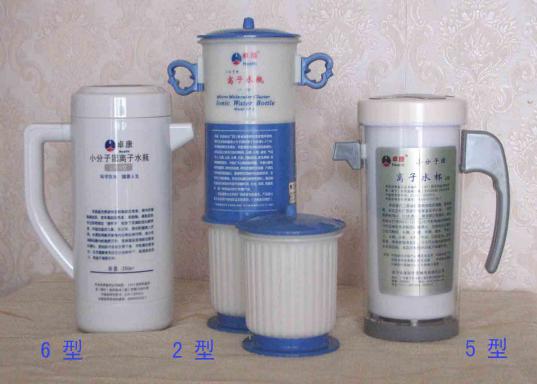 荣获：中国新技术新产品博览会金奖 中国名优产品 中国消费者满意名特优品牌 全国质量▪服务▪信誉AAA品牌 中国著名品牌 中国医疗器械十大影响力品牌 科技创辉煌▪中国年度最具影响力创新成果金奖 2018年9月笫15届中国科学家论坛奖项:《2018年度中国大健康产业科技创新价值品牌企业